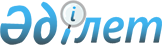 О внесении изменения и дополнений в некоторые указы Президента Республики КазахстанУказ Президента Республики Казахстан от 20 октября 2006 года N 206.
      Подлежит опубликованию
      в "Собрании актов Президента
      и Правительства РК"
      ПОСТАНОВЛЯЮ:
      1. Внести изменение и дополнения в следующие указы Президента Республики Казахстан: 
      1) в Указ Президента Республики Казахстан от 29 декабря 1999 года N 317 "Об утверждении Реестра должностей политических государственных служащих и Правил порядка наложения дисциплинарных взысканий на политических государственных служащих" (САПП Республики Казахстан, 1999 г., N 58, ст. 559; 2002 г., N 18, ст. 196; N 32, ст. 339; 2003 г., N 20, ст. 201; 2004 г., N 19, ст. 234; N 21, ст. 265; N 33, ст. 439; 2005 г., N 27, ст. 329; N 30, ст. 380): 
      в Реестре должностей политических государственных служащих, утвержденном названным Указом, в строке "Руководители аппаратов Сената и Мажилиса Парламента Республики Казахстан, Верховного Суда Республики Казахстан, их заместители и руководитель аппарата Конституционного Совета Республики Казахстан" слова "руководитель аппарата Конституционного Совета Республики Казахстан" заменить словами "руководители аппаратов Конституционного Совета, Управления делами Президента Республики Казахстан"; 
      2) в Указ Президента Республики Казахстан от 21 апреля 2000 года N 378 "О некоторых вопросах Управления Делами Президента Республики Казахстан" (САПП Республики Казахстан, 2000 г., N 20, ст. 218; 2002 г., N 6, ст. 40; 2003 г., N 33, ст. 323; 2004 г., N 12, ст. 150; N 30, ст. 399): 
      в Положении об Управлении Делами Президента Республики Казахстан, утвержденном названным Указом, в подпункте 2) пункта 13 после слова "должности" дополнить словами "руководителя аппарата,".
      3) утратил силу Указом Президента РК от 05.05.2018 № 681.

      Сноска. Пункт 1 с изменением, внесенным Указом Президента РК от 05.05.2018 № 681.


      2. Настоящий Указ вводится в действие со дня подписания. 
					© 2012. РГП на ПХВ «Институт законодательства и правовой информации Республики Казахстан» Министерства юстиции Республики Казахстан
				
      Президент
Республики Казахстан
